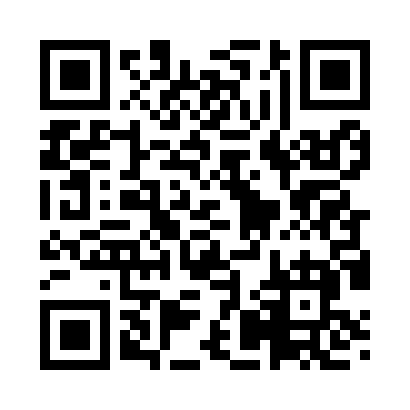 Prayer times for Donegal Heights, Pennsylvania, USAMon 1 Jul 2024 - Wed 31 Jul 2024High Latitude Method: Angle Based RulePrayer Calculation Method: Islamic Society of North AmericaAsar Calculation Method: ShafiPrayer times provided by https://www.salahtimes.comDateDayFajrSunriseDhuhrAsrMaghribIsha1Mon4:045:411:105:098:3910:162Tue4:045:411:105:098:3910:163Wed4:055:421:105:098:3910:154Thu4:065:431:115:098:3910:155Fri4:075:431:115:098:3810:146Sat4:085:441:115:098:3810:147Sun4:085:441:115:098:3810:138Mon4:095:451:115:098:3710:139Tue4:105:461:115:098:3710:1210Wed4:115:461:125:098:3610:1111Thu4:125:471:125:098:3610:1112Fri4:135:481:125:098:3610:1013Sat4:145:491:125:098:3510:0914Sun4:155:491:125:098:3410:0815Mon4:165:501:125:098:3410:0716Tue4:185:511:125:098:3310:0617Wed4:195:521:125:098:3310:0518Thu4:205:521:125:098:3210:0419Fri4:215:531:125:098:3110:0320Sat4:225:541:135:098:3010:0221Sun4:235:551:135:098:3010:0122Mon4:255:561:135:098:2910:0023Tue4:265:571:135:088:289:5924Wed4:275:581:135:088:279:5725Thu4:285:581:135:088:269:5626Fri4:305:591:135:088:259:5527Sat4:316:001:135:078:259:5428Sun4:326:011:135:078:249:5229Mon4:336:021:135:078:239:5130Tue4:356:031:125:078:229:5031Wed4:366:041:125:068:219:48